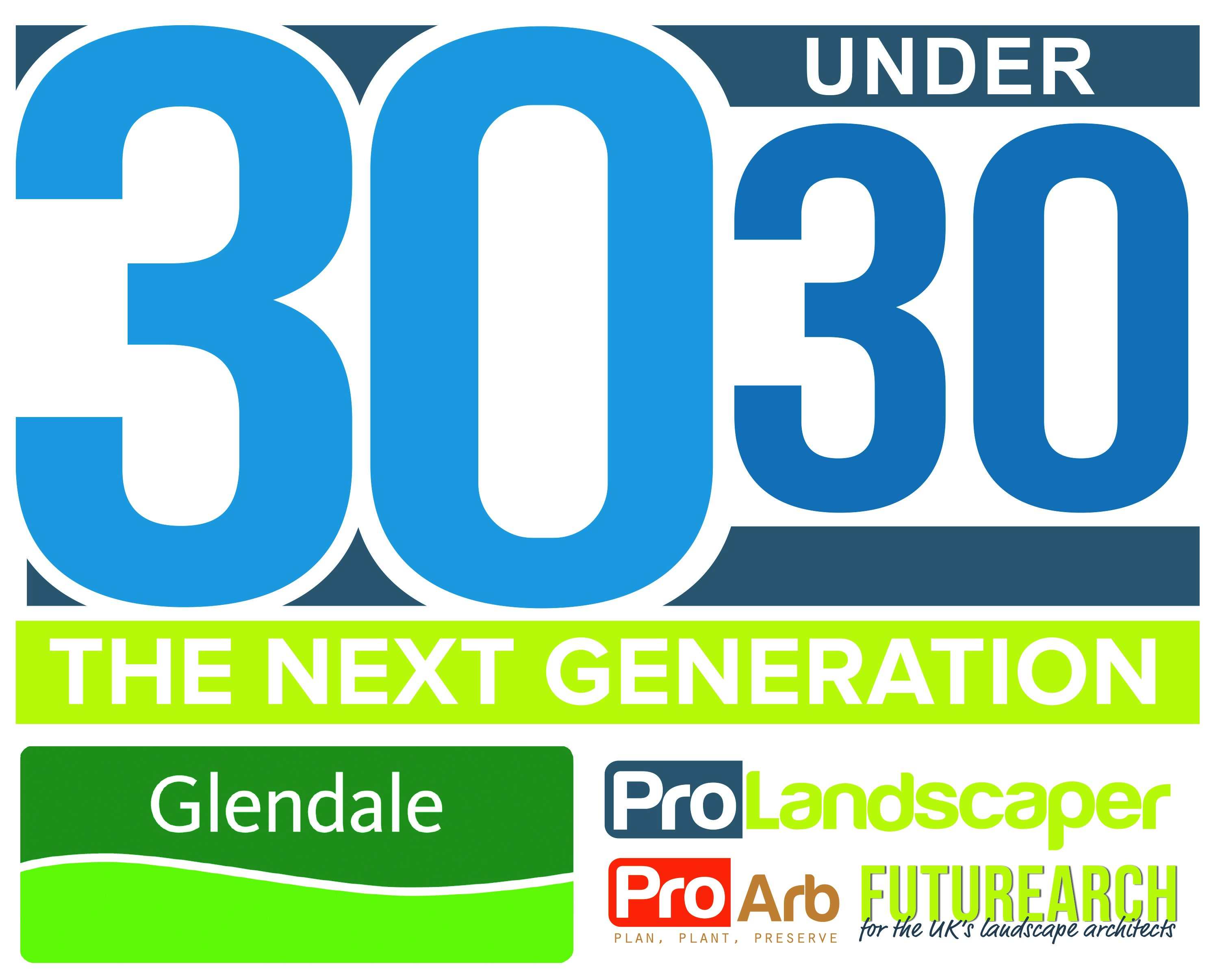 30 Under 30 Application Form(Please include a head and shoulders photograph of the nominee)NAME:AGE:COMPANY & JOB TITLE:ROLE DESCRIPTION (100 words or less):LENGTH OF SERVICE:PREVIOUS ROLES (WITH DATES):COLLEGE ATTENDED, SUBJECT STUDIED AND RESULTS:MANAGER’S NOMINATION REFERENCE (100 words or less):PERSONAL STATEMENT (100 words or less):ADDITIONAL (200 words or less for each):What has been your biggest personal accomplishment/contribution with the company to date?What is the ultimate career goal you hope to realise within the industry?Why should young people enter your industry?**Please send your application back via email to: joe.betts@eljays44.com Deadline for applications is 1st September 2017